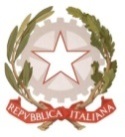 MINISTERO  DELL’ ISTRUZIONE, DELL’UNIVERSITA’, DELLA RICERCAUFFICIO SCOLASTICO REGIONALE PER IL LAZIOLICEO SCIENTIFICO STATALE“TALETE”Roma, 28/11/2018                                                                                                              Ai docenti                                                                                                              Agli studenti 									      Ai genitori                                                                                                              Sito webCIRCOLARE n. 135Oggetto: Selezioni alunni del primo biennio per partecipazione al PON “ Non solo calcoli” modulo 3 ( mini CLIL)Si comunica che  è possibile avviare il modulo 3 del PON “ Non solo calcoli” rivolto agli studenti delle classi prime dalla sezione A alla sezione L e delle classi seconde  del Liceo Talete. Il modulo è svolto dal docente di lingua inglese, prof. Corrado Micheli, in compresenza con  il tutor d’aula prof. Riccardo Benini selezionati dopo appositi bandi. Gli  argomenti che verranno svolti nel modulo saranno giochi logico- matematico, lettura e comprensione di testi scientifici in lingua inglese, letture di racconti “matematici” in lingua inglese.La durata del corso è  di 30 ore pomeridiane ( dalle 15 alle 17), suddivise in 15 incontri,  da svolgersi  di martedì nel periodo dicembre – marzo. Si invitano i docenti di lingua inglese e di matematica delle suddette classi a concordare 4/5 nominativi di studenti, che vogliano seguire il corso e che abbiano interesse a migliorare le competenze in lingua inglese e in matematica.  I  nominativi dovranno essere inviati al prof. Benini entro il 3 dicembre . Qualora il numero delle richieste fosse eccedente  i 28 alunni, si procederà al sorteggio.La referente PON “ Non solo calcoli”	Prof.ssa Daniela Casale                                                                                                Il Dirigente scolastico							                Prof.  Alberto Cataneo		                                                                          (Firma autografa sostituita a mezzo  stampa                                                                                ai sensi dell’art. 3 comma 2 del d.lgs. n.39/1993)